Najdi největší jarní květinu v řádku- zakroužkuj, vybarvi a pojmenuj ji.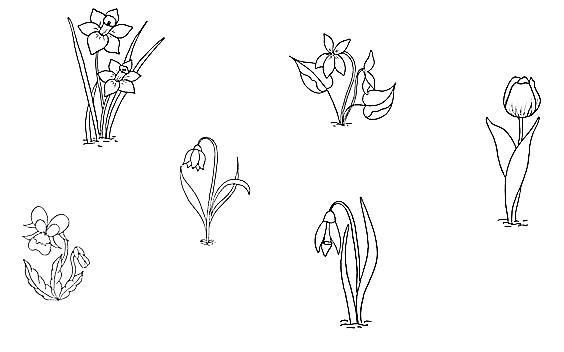 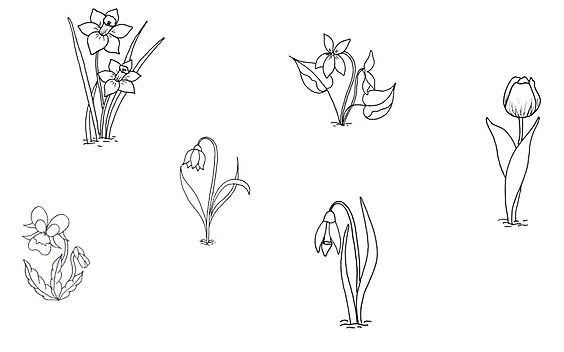 Zdroj: pouze obrázky květin z google obrázky